Rotary Club of Carleton Place  & Mississippi Mills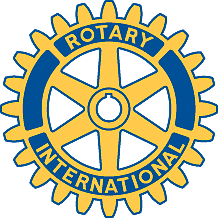    Bulletin: March 22, 2007                MEETING OF MARCH 20Sixteen members attended the meeting that was hosted by the Carleton Place Hospital in its board room. Chantelle Troy was our host and, following the meeting, provided us with a guided tour of the facilities. This was Chantelle’s first effort of this nature and the tour, as well as her thanks for the Club’s past donations to the hospital, were much appreciated. President Brenda opened the meeting by reading thank-you notes from her mother, from the Alwood Treatment Centre and from the RI Rose Bowl float committee. It was noted that the Club needs to develop a framed certificate that can be hung in facilities that receive Club financial support. It was also suggested that a representative of Alwood be invited to come to speak to the Club. In this regard it was noted that a volunteer was needed to take over David K’s “speaker” role. George agreed to take this on and Brenda will take over from at the July change-over meeting. Brenda also advised members of the West Ottawa Club’s 50th anniversary meeting and dance on April 14 and encouraged members to attend if possible. Members wishing to attend should contact either Brenda or Gordon.Allan reported on the discussions he has been having with Carleton Place High School officials regarding a Rotary-sponsored “Career Fair” at that school. It is tentatively scheduled for November 7, 2007 (during the day) and there will be ongoing meetings regarding the format of the session and the particular skill sets that will be sought in terms of speakers (examples given were journalism, engineering, accounting, life sciences, police, paramedics, retail services etc. and all trades such as plumbing, construction and metalworking). Allan will keep the members advised on progress and how they can assist. The one “L” Alan reminded the meeting that we had donated $1,000 to the North Lanark Historical Society for the acquisition of a display case. He and Stan have now had a chance to visit the workshop where it has been made and both remarked that it is a true work of beauty worth many times the $1,000 donation. Mary Letner will speak to us at a future date about the Society and the suggestion was made that perhaps a visit to the North Lanark Museum could be arranged so that members can see the display case. Bernie brought members up to date on the nomination of students to attend this year’s RYLA session on May 18-23. He has advised the three high schools that he needs the name of their nominee (one from each school) by this Friday. CLUB ACTIVITIES:Executive Committee meets at 5pm next Tuesday****Next week’s speaker is Principal Sharp of the Carleton Place High School.